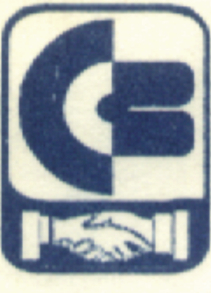 SHORT TERM QUOTATION.Short Term quotations  are invited  by the Bank for  Computer data feeding job and  electric earthing  of  the branches   from interested parties  having  expertise  and experience  in Computer Data feeding of Banks/Institution. (A)   The Data feeding  job includes:- 		       1.  Data  Entry  from manual  ledgers  to  Capture tools.         2.  Balancing of all the data  captured   in the tool   till  its               updations into    tools..        3.  Scanning  and uploading of  Specimen Signatures and               photographs   on CBS  Software  tools.(B)  Electric  Earthing  -   Copper Plate/Chemical earthing. Interested parties  dealing in the   relevant  field  with their service setup  at Jammu  having  executed  similar works  in the Banks/Institutions   can  submit their quotations alongwith  earnest money in  the shape of CDR/FDR  for Rs.20,000/- for job “A” and Rs.10,000/-  for job “B”  favouring  Managing Director The Citizens’ Coop. Bank Ltd. Jammu on or before 3rd of Dec. 2012  up to 5 P.M.   at. Adm. Office 117-A/D  Gandhi Nagar Jammu. The rates for job  “A” are invited  with  and without  hardwares. The technical  specification  for job “B” can be obtained from this office.The bank reserves the right  to accept or reject  any/all the quotation/s without assigning  any reason thereof.		    MANAGING DIRECTOR